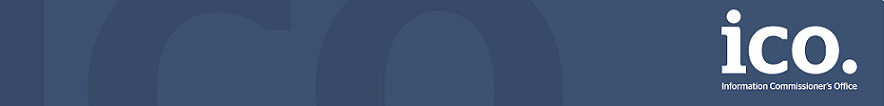 Information Commissioner’s OfficeSurvey:Processing of personal data relating to criminal convictionsStart date: 20 January 2020End date: 28 February 2020IntroductionPlease email your responses to  article10survey@ico.org.uk Q1	Does your organisation process Article 10 data?If not sure: this covers a wide range of information about criminal activity and proceedings. It includes not just data which is obviously about a specific criminal conviction, allegation or trial, but also any other personal data ‘relating to’ criminal convictions and offences. 

‘Relating to’ should be interpreted broadly, and covers any personal data which is clearly linked to criminal offences, or which is specifically used to learn something about an individual’s criminal record or behaviourQ2	For what purpose(s) do you process Article 10 data?If other please stateQ3	On a scale of 1 to 5, with 5 being the very confident, how confident are you about making decisions when processing Article 10 data?Q4	What are the key challenges you face when processing Article 10 data?If other please stateQ5	Which of the following data protection requirements  are you aware of 	when processing Article 10 data? (Select all that apply)If other, please state:Q6	What would assist your further understanding of data protection 	requirements when processing Article  10 data? (Select all that apply)If other please state:Q7	When you have a query about processing Article 10 data, which organisations do 	you ask? (Select all that apply)Which charities?Which trade bodies?Which representative bodies?If other, please state:Q8	What sector do you represent?If other, please state:Q9	Are there any challenges related to processing Article 10 data that are unique 	to the sector you work in?Q10	(If possible) please provide an example of best practice when processing 	Article 10 data.About you	Q11	How did you find out about this survey?	Q12 This survey will inform future work at the ICO, such as the development of guidance or events. If you would like to hear more about this work leave your details below.Email address: Alternatively, you can sign up to the ICO’s e-newsletter to find out more about all aspects of our work.Thank you for taking the time to complete the surveyOrganisations may process personal data relating to criminal convictions and offences, or related security measures (Article 10 data), for many reasons. For example, to safeguard vulnerable individuals or children, assess people’s suitability for employment, or assess whether a person can access services such as housing or insurance. The processing of Article 10 data is governed by a complex legislative framework. The ICO is conducting a survey to find out if gaps exist in controllers’ awareness and understanding of the data protection requirements for processing Article 10 data. If you are a controller and you process Article 10 data, we want to hear from you.The survey should only take 15 minutes to complete and will remain open until 28 February 2020Privacy statement

For this consultation we may publish all responses received from organisations except for those where the response indicates that they are an individual acting in a private capacity (eg a member of the public). All responses from organisations and individuals acting in a professional capacity (eg sole traders, academics etc) will be published but any personal data will be removed before publication (including email addresses and telephone numbers).

For more information about what we do with personal data please see our privacy notice.

YesNo, but it may in the futureNot sureNo - go to Q11EmploymentInsuranceFinancial servicesHousingEducationSafeguardingCharity/providing supportOther12345Unclear about level of checks (through Disclosure & Barring Service/ Disclosure Scotland/ Access NI)Unclear about the intersection between data protection and other legislative requirementsCompliance with data protection principles - please state which (e.g. storage limitation - how long to retain)Difficulty with identifying an Article 6 lawful basis/ Article 10 schedule conditionAll of the aboveOtherArticle 6 lawful basisArticle 10 schedule conditionQuality principles (data minimisation, accuracy & storage limitation)Necessity thresholdAppropriate Policy DocumentationNoneOtherDetailed guidanceDetailed guidanceWebinars, videos, or podcastsWebinars, videos, or podcastsAn industry code of conductAn industry code of conductWorkshopsWorkshopsOtherOtherThe DBS/ Disclosure Scotland/ Access NICharities working with ex-offendersRegistered/ umbrella bodiesTrade bodiesRepresentative bodies for the sectorThe ICOOtherAccommodationBuilding/ConstructionEducationFinancial ServicesTrade bodiesHealth Care/Social CarePersonnel/RecruitmentRetailOtherICO Twitter accountICO Facebook accountICO LinkedIn accountICO websiteICO newsletterICO staff memberColleaguePersonal/work Twitter accountPersonal/work Facebook accountPersonal/work LinkedIn accountOtherIf other please specify: